.前奏： Intro: Start  after 24 counts, app. 7 secs into track第一段Fw L, slow R sweep, jazz ¼ R, repeat  counts 1-6左前踏, 右慢繞, 右1/4三步爵士, 重覆一次1 – 3Step fw on L (1), start sweeping R fw (2), complete  your R sweep fw (3)左足前踏, 右足以2拍慢慢繞向前4 – 6Cross R over L (4), turn ¼ R stepping back on L (5),  step R to R side (6)  右足於左足前交叉踏, 右轉90度左足後踏, 右足右踏7 – 9Step fw on L (7), start sweeping R fw (8), complete  your R sweep fw (9)左足前踏, 右足以2拍慢慢繞向前10 – 12Cross R over L (10), turn ¼ R stepping back on L (11),  step R to R side (12)  右足於左足前交叉踏, 右轉90度左足後踏, 右足右踏第二段Fw L, slow R lift, slow R back rock,  fw L, slow R sweep, jazz ½ R左前踏, 右慢抬, 慢後下沉, 左前踏, 右慢繞, 右1/2爵士1 – 3Step fw on L (1), start lifting R leg fw (2), complete  R leg lift (3)左足前踏, 右足以2拍慢慢前抬4 – 6Step back on R (4), start twisting upper body slightly  to R (5), finish twist to R side (6)  右足後踏, 身體以2拍略轉向右7 – 9Step onto L (7), start sweeping R fw (8), complete R  sweep fw (9)左足踏, 以2拍右足向前繞10 – 12Cross R over L (10), turn ¼ R stepping back on L (11),  turn ¼ R stepping fw on R (12)  右足於左足前交叉踏, 右轉90度左足後踏, 右轉90度右足前踏第三段Fw L, full spiral turn R, run R L R  fw, L basic fw, R basic back左前踏, 右轉圈, 跑 跑 跑, 左華爾滋, 右華爾滋1 – 3Step fw on L (1), start full spiral turn R (2),  complete full spiral turn – weight L (3)  左足前踏, 以2拍右轉圈(重心在左足)4 – 6Step fw on R (4), run fw on L (5), run fw on R (6)右足前踏, 左足前跑, 右足前跑7 – 9Step fw on L (7), step R next to L (8), change weight  to L (9)左足前踏, 右足併踏, 重心在左足10 – 12Step back on R (10), step L next to R (11), change  weight to R (12)右足後踏, 左足併踏, 重心至右足第四段Full turn box R  以方塊步(右90華爾滋)方式右轉圈1 – 3Turn ¼ R stepping L to L side (1), step R next to L  (2), change weight to L (3)  右轉90度左足左踏, 右足併踏, 重心至左足4 – 6Turn ¼ R stepping R to R side (4), step L next to R (5),  change weight to R (6)  右轉90度右足右踏, 左足併踏, 重心至右足7 – 9Turn ¼ R stepping L to L side (7), step R next to L  (8), change weight to L (9)  右轉90度左足左踏, 右足併踏, 重心至左足10 – 12Turn ¼ R stepping R to R side (10), step L next to R  (11), change weight to R (12)  右轉90度右足右踏, 左足併踏, 重心至右足第五段Cross, full unwind R, step on R, L side rock, fw L with  sweep, fw R with sweep  交叉, 右繞轉圈, 右踏, 左下沉  回復, 左前踏 繞, 右前踏  繞1 – 3Cross L over R (1), start unwinding full turn R (2),  complete full unwind – weight L (3)左足於右足前交叉踏, 右足以2拍向右繞轉圈(重心在左足)4 – 6Step down on R (4), rock L to L side (5), recover  weight to R (6)右足踏, 左足左下沉, 右足回復7 – 9Step fw on L sweeping R fw (7), continue sweeping R fw  (8), complete R sweep fw (9)  左足前踏, 右足以2拍向前繞10 – 12Step fw on R sweeping L fw (10), continue sweeping L fw  (11), complete L sweep fw (12)  右足前踏, 左足以2拍向前繞第六段Step L fw, ¼ sweep L, weave, step L with L twist, step  R with R twist左前踏, 1/4繞, 藤步, 左踏  轉向左, 右踏 轉向右1 – 3Step down on L (1), turn ¼ L on L starting to sweep R  fw (2), complete R sweep fw (3)左足踏, 左轉90度右足以2拍繞向前4 – 6Cross R over L (4), step L to L side (5), cross R  behind L (6)右足於左足前交叉踏, 左足左踏, 右足於左足後交叉踏7 – 9Step L to L side (7), start twisting upper body  slightly to L side (8), finish L twist (9)  左足左踏, 上半身以2拍向左旋轉10 – 12Step R to R side (10), start twisting upper body  slightly to R side (11), finish R twist (12) *  右足右踏, 上半身以2拍向右旋轉Restart: After 72 counts during your 2nd wall. You’ll be facing  6:00 when starting your 3rd wall  第二面牆跳至此會面向6點鐘, 從頭起跳第七段¼ basic L, ½  basic L, ½ L with slow sweep, weave左1/4華爾滋, 轉華爾滋, 左轉  慢繞, 藤步1 – 3Turn ¼ L stepping fw on L (1), step R next to L (2),  change weight to L (3)  左轉90度左足前踏, 右足併踏, 重心至左足4 – 6Turn ½ L stepping back on R (4), step L next to R (5),  change weight to R (6)  左轉180度右足後踏, 左足併踏, 重心至右足7 – 9Turn ½ L stepping fw on L starting to sweep R fw (7),  continue sweep (8), finish sweep (9)  左轉180度左足前踏, 右足以2拍繞向前10 – 12Cross R over L (10), step L to L side (11), cross R  behind L (12)右足於左足前交叉踏, 左足左踏, 右足於左足後交叉踏第八段Step L to L, slide R to L, chasse ¼ R, fw L, full turn  R, R basic fw1 – 3Step L a big step to L side (1), slide R towards L (2),  twist upper body slightly to L side (3)左足左一大步, 右足滑併踏, 身體略轉向左4 – 6Step R to R side (4), step L next to R (5), turn ¼ R  stepping R fw (6)右足右踏, 左足併踏, 右轉90度右足前踏7 – 9Step fw on L (7), start turning full turn R on L  sweeping R around (8), complete turn (9)   左足前踏, 以2拍右繞轉圈10 – 12Step fw onto R (10), step L next to R (11), change  weight to R (12)右足前踏, 左足併踏, 重心移至右足During counts 85-96 on 4th wall (facing 9:00) the music  slows down. Slow down your steps with the music and return to normal speed  from wall 5, now facing 12:00第四面牆(面向9點鐘)跳到這一段, 音樂會慢下來, 腳步配合音樂慢下來, 到面向12點鐘起跳第五面牆時, 節奏才恢復正常EndingOn wall 7, facing 6:00, do up to count 48 then cross L  over R, unwind slowly to face 12:00  第七面牆跳至48拍會面向6點鐘, 左足於右足前交叉踏, 慢慢繞轉面向12點鐘Hallelujah! (哈雷路亞!) (zh)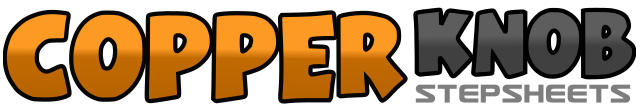 .......Compte:96Mur:4Niveau:Intermediate.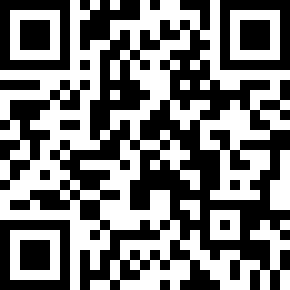 Chorégraphe:Niels Poulsen (DK) - 2010年09月Niels Poulsen (DK) - 2010年09月Niels Poulsen (DK) - 2010年09月Niels Poulsen (DK) - 2010年09月Niels Poulsen (DK) - 2010年09月.Musique:Hallelujah - Lee Dewyze : (3:39)Hallelujah - Lee Dewyze : (3:39)Hallelujah - Lee Dewyze : (3:39)Hallelujah - Lee Dewyze : (3:39)Hallelujah - Lee Dewyze : (3:39)........